Leżajsk, 2019-11-26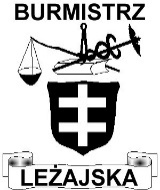 ZP.271.1.15.2019ODPOWIEZI NA ZPYTANIA WYKONAWCYÓWNUMER 1 Dotyczy: przetargu niegraniczonego na wykonanie zadania p.n.. „Budowa dróg gminnych, publicznych ul. Łagodnej  i Zacisznej w  Leżajsku” ogłoszonego w dniu 2019-11-15.           W związku z zapytaniami złożonymi przez Wykonawców na podstawie art. 38 ust. 1 i 2 ustawy z dnia 29 stycznia 2004 r. – Pzp (tj. Dz. U. z 2019  poz. 1843 z poźn. zm.), Zamawiający wyjaśnia co następuje:Pytanie nr 1:W nawiązaniu do SIWZ rozdział X pkt. 9 wnosimy o zmianę zapisu , tak by Zamawiający dopuścił możliwość złożenia żądania zapłaty z gwarancji wraz z potwierdzeniem przez notariusza albo bank Beneficjenta iż podpisy na żądaniu zapłaty z gwarancji, należą do osób uprawnionych do składania oświadczeń woli/zaciągania zobowiązań majątkowych, w imieniu Beneficjenta gwarancji. Powyższa formalność jest standardową praktyką w gwarancjach ubezpieczeniowych i bankowych, (ogłaszaną przez wyroki KIO), mających na celu zapewnienie bezpieczeństwa wypłaty środków pieniężnych z gwarancji, jedynie podmiotowi do tego uprawionemu. W przypadku odmowy na taki formalny wymóg w gwarancji, prosimy o wyjaśnienie sposobu w jaki Beneficjent potwierdzi Gwarantowi, iż podpisy osób, które podpisały żądanie zapłaty z gwarancji, są autentyczne i należą do osób uprawionych do działania w imieniu każdego z Beneficjentów gwarancji. Obecny zapis w SIWZ stwarza ryzyko nadużyć osób trzecich z uwagi na fakt, iż dane dot. gwarancji są publicznie dostępne, a więc jest niekorzystny nie tylko dla Zamawiającego, ale również dla Wykonawcy i Gwaranta.Odpowiedź :Zamawiający dopuszcza możliwość złożenia żądania zapłaty z gwarancji wraz z potwierdzeniem przez notariusza lub bank Beneficjenta lub adwokata lub radcę prawnego, iż podpisy na żądaniu zapłaty z gwarancji, należą do osób uprawnionych do składania oświadczeń woli/zaciągania zobowiązań majątkowych  w imieniu Beneficjenta gwarancji.Pytanie nr 2: Wg poz. 8 przedmiaru robót podłoża betonowe o grubości 10 cm są z betonu B-15, natomiast na rysunku i w SST str. 34 pkt 5.3 podaje beton B-7,5 (chudy beton). Jaki beton należy zastosować?Odpowiedź: Należy zastosować podłoża betonowe o grubości 10 cm z betonu B-15 zgodnie z opisem w formularzu cenowym.Pytanie nr 3: Prosimy o wyjaśnienie rozbieżności:- w przedmiarze robót poz. 10 – Studnie rewizyjne z kręgów betonowych o śr. 1000 mm właz D400 śr. O 600 mm w gotowym wykopie o głębokości 3 m  - analogia  - studnia typu F – zakończona stożkiem,- na sytuacji – studnie o śr. 1000 mm,- SST podaje studnie o średnicach fi 1200 mm,- w opisie są rury HDPE SN 8 fi 1000 str. 5 i na tej samej stronie HDPE fi 315. Jakie studnie należy uwzględnić do wyceny?Odpowiedź: Należy zastosować studnie rewizyjne z kręgów betonowych o śr. 1000 mm właz D 400 śr. o 600,  studnia typu F zakończona stożkiem, zgodnie z poz. 10 formularza cenowego.Pytanie nr 4: Czy Zamawiający dopuszcza zmianę kostki brukowej typu behaton na holland?Odpowiedź: Zamawiający nie dopuszcza innego typu  kostki niż behaton.Pytanie nr 5: Prosimy o podanie koloru i typu kostki (dot. poz. 37 przedmiaru robót).Odpowiedź: Należy zastosować kostkę kolor grafit dla pozycji 35 i 37 formularza cenowego.Pytanie nr 6: : Prosimy o uzupełnienie dokumentacji o projekt stałej organizacji ruchu.Odpowiedź: Zamawiający uzupełnia dokumentację o projekt stałej organizacji ruchu.  Kolorem zielonym skreślono oznakowanie pionowe i poziome, które nie jest objęte zakresem postępowania. Zamawiający informuje, że powyżej wymienione wyjaśnienia i odpowiedzi stają się integralną częścią SIWZ i są wiążące przy składaniu ofert.                           BURMISTRZ LEZAJSKA                        (pieczęć i podpis)